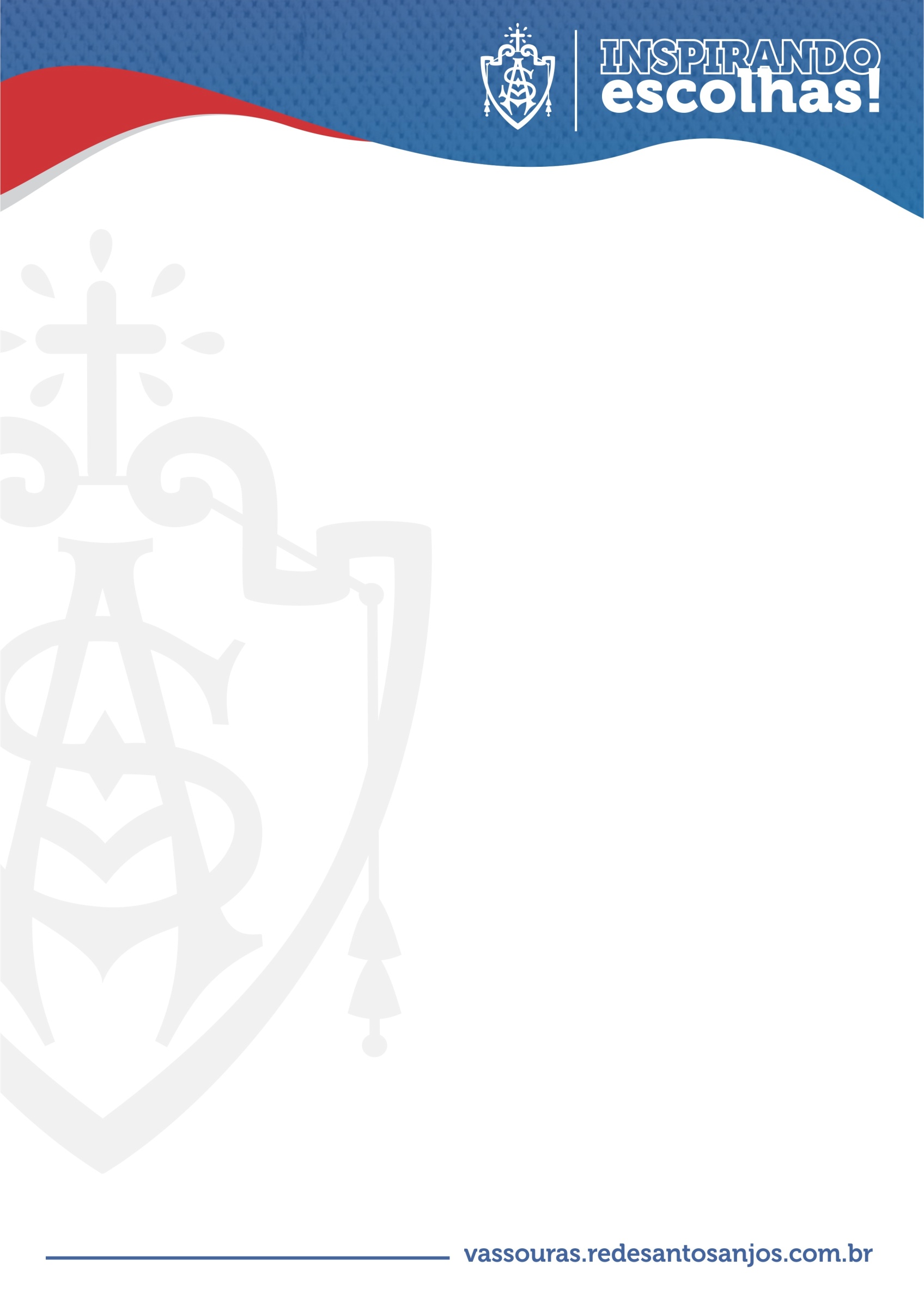 LISTA DE MATERIAL ESCOLAR3º ANO DO ENSINO FUNDAMENTAL - 2022Aluno(a):________________________________________________________________________________Obs.: O material da Plataforma de Educação SAS, será adquirido somente na Cia do Livro.	    Material Escolar     Material individual:02 cadernos (brochurão - 48 folhas)- Português e Matemática01 agenda/2022, da preferência do(a) aluno(a), com uma página inteira por dia.01pasta sanfonada A4 (12 divisórias)01 gibi novo, do interesse do aluno 02 lápis pretos01 caneta marca-texto 02 borrachas01 apontador01 tesoura sem ponta01 régua de 30 cm01 frasco de cola branca 90gr01 caixa de lápis de cor01 estojo com canetas hidrográficas com 12 coresPROJETO DE LEITURA – DOAÇÕES DO SAS (não precisa comprar)UM LIVRO PRA GENTE MORAR  - Silvia ObergA TERRA DO LÁ – João AnzanelloMANIA DE BICHO – Donizete GalvãoPENAS PRO AR – Tânia Alexandre MartinelliObs.: 1. Os cadernos deverão ter capas intermediárias (os de capa dura são pesados).2. Os materiais para uso diário deverão ser marcados com o nome do aluno e poderão vir dentro do estojo. IMPORTANTE:   Colocar nos livros e cadernos o nome completo do aluno e turma, com etiqueta do lado de fora da capa.O planejamento é colocado em prática desde a primeira semana de aula.REUNIÃO DE PAIS: 01/02/2022- 14h30min				INÍCIO DAS AULAS: 02/02/2022COLEÇÃO INTEGRADA - SISTEMA ARI DE SÁ 2022COLEÇÃO INTEGRADA - SISTEMA ARI DE SÁ 2022COLEÇÃO INTEGRADA - SISTEMA ARI DE SÁ 2022COLEÇÃO INTEGRADA - SISTEMA ARI DE SÁ 20223º ANOLivroMaterial SuplementarPrevisão de Entrega3 LIVROS+          SuplementaresVolume I- Livro EF 3º Ano – Arte L1 – - Livro EF 3º Ano – Inglês- Livro EF 3º Ano – Por Atividades- Livro EF 3º Ano – Produção TextualJaneiro 20223 LIVROS+          SuplementaresVolume IILivro IIAbril 20223 LIVROS+          SuplementaresVolume IIILivro IIIJulho 2022Ensino ReligiosoDiálogo Inter-Religioso 3 -  Ed. FTDQuantidadeMaterial coletivo500 folhasPapel A4 (branco)01 pacotePapel diplomata FILIPAPER A4- 120g01 tuboCola de silicone02 Lixas finas01 metroTecido de chitão01 roloDurex grosso01 Caneta multiuso permanente01 caixa Giz de cera